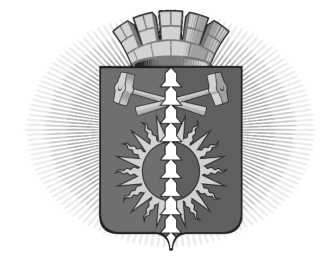 АДМИНИСТРАЦИЯ  ГОРОДСКОГО ОКРУГА ВЕРХНИЙ ТАГИЛПОСТАНОВЛЕНИЕПлан организации и проведения ярмарокна территории городского округа Верхний Тагил в 2021 годуот 26.11.2020от 26.11.2020№ 603_№ 603_г. Верхний Тагилг. Верхний Тагилг. Верхний Тагилг. Верхний Тагилг. Верхний ТагилОб утверждении Плана организации и проведения ярмарок на территории городского округа Верхний Тагил в 2021 годуОб утверждении Плана организации и проведения ярмарок на территории городского округа Верхний Тагил в 2021 годуОб утверждении Плана организации и проведения ярмарок на территории городского округа Верхний Тагил в 2021 годуОб утверждении Плана организации и проведения ярмарок на территории городского округа Верхний Тагил в 2021 годуОб утверждении Плана организации и проведения ярмарок на территории городского округа Верхний Тагил в 2021 годуВ соответствии с Федеральным законом от 28 декабря 2009 года №381-ФЗ «Об основах государственного регулирования торговой деятельности в Российской Федерации», постановлением Правительства Свердловской области от 07.12.2017 № 908-ПП «Об утверждении Порядка организации ярмарок на территории Свердловской области и продажи товаров (выполнения работ, оказания услуг) на них», руководствуясь  Уставом городского округа Верхний Тагил, Администрация городского округа Верхний ТагилПОСТАНОВЛЯЕТ:1. Утвердить План организации и проведения ярмарок на территории городского округа Верхний Тагил в 2021 году (прилагается).2. Контроль за исполнением настоящего постановления оставляю за собой.3. Настоящее постановление опубликовать в газете «Кировградские вести» и на официальном сайте городского округа Верхний Тагил в сети Интернет (www.go-vtagil.ru).Глава городского округа                                                            В.Г. КириченкоВерхний ТагилВ соответствии с Федеральным законом от 28 декабря 2009 года №381-ФЗ «Об основах государственного регулирования торговой деятельности в Российской Федерации», постановлением Правительства Свердловской области от 07.12.2017 № 908-ПП «Об утверждении Порядка организации ярмарок на территории Свердловской области и продажи товаров (выполнения работ, оказания услуг) на них», руководствуясь  Уставом городского округа Верхний Тагил, Администрация городского округа Верхний ТагилПОСТАНОВЛЯЕТ:1. Утвердить План организации и проведения ярмарок на территории городского округа Верхний Тагил в 2021 году (прилагается).2. Контроль за исполнением настоящего постановления оставляю за собой.3. Настоящее постановление опубликовать в газете «Кировградские вести» и на официальном сайте городского округа Верхний Тагил в сети Интернет (www.go-vtagil.ru).Глава городского округа                                                            В.Г. КириченкоВерхний ТагилВ соответствии с Федеральным законом от 28 декабря 2009 года №381-ФЗ «Об основах государственного регулирования торговой деятельности в Российской Федерации», постановлением Правительства Свердловской области от 07.12.2017 № 908-ПП «Об утверждении Порядка организации ярмарок на территории Свердловской области и продажи товаров (выполнения работ, оказания услуг) на них», руководствуясь  Уставом городского округа Верхний Тагил, Администрация городского округа Верхний ТагилПОСТАНОВЛЯЕТ:1. Утвердить План организации и проведения ярмарок на территории городского округа Верхний Тагил в 2021 году (прилагается).2. Контроль за исполнением настоящего постановления оставляю за собой.3. Настоящее постановление опубликовать в газете «Кировградские вести» и на официальном сайте городского округа Верхний Тагил в сети Интернет (www.go-vtagil.ru).Глава городского округа                                                            В.Г. КириченкоВерхний ТагилПриложениек постановлению администрации городского округа Верхний Тагилот 26.11.2020 № 603№ п/пАдрес места проведения ярмаркиДата проведения ярмаркиНаименование ярмаркиОрганизатор ярмарки, контактная информация Тип ярмаркиКоличество торговых мест на ярмаркеРежим работы ярмарки1ул. Ленина, площадь города Верхний Тагил24 апреля«Весна идет»Администрация городского округа Верхний Тагил, г. Верхний Тагил, ул. Жуковского, 13, Танаева Елена Сергеевна, тел. (34357) 2-00-24, www.go-vtagil.ru универсальная509.00-16.002ул. Ленина, площадь города Верхний Тагил15 мая«С ярмарки на дачу»Администрация городского округа Верхний Тагил, г. Верхний Тагил, ул. Жуковского, 13, Танаева Елена Сергеевна, тел. (34357) 2-00-24, www.go-vtagil.ru специализированная509.00-16.003ул. Ленина, площадь города Верхний Тагил5 июня«Дачный сезон»Администрация городского округа Верхний Тагил, г. Верхний Тагил, ул. Жуковского, 13, Танаева Елена Сергеевна, тел. (34357) 2-00-24, www.go-vtagil.ru специализированная509.00-16.004ул. Ленина, площадь города Верхний Тагил3 июля«Дачный сезон»Администрация городского округа Верхний Тагил, г. Верхний Тагил, ул. Жуковского, 13, Танаева Елена Сергеевна, тел. (34357) 2-00-24, www.go-vtagil.ru специализированная509.00-16.005ул. Ленина, площадь города Верхний Тагил7 августа«Дачный сезон»Администрация городского округа Верхний Тагил, г. Верхний Тагил, ул. Жуковского, 13, Танаева Елена Сергеевна, тел. (34357) 2-00-24, www.go-vtagil.ru специализированная509.00-16.006ул. Ленина, площадь города Верхний Тагил28 августа«Дачный сезон»Администрация городского округа Верхний Тагил, г. Верхний Тагил, ул. Жуковского, 13, Танаева Елена Сергеевна, тел. (34357) 2-00-24, www.go-vtagil.ru специализированная509.00-16.007ул. Ленина, площадь города Верхний Тагил11 сентября«Бархатный сезон»Администрация городского округа Верхний Тагил, г. Верхний Тагил, ул. Жуковского, 13, Танаева Елена Сергеевна, тел. (34357) 2-00-24, www.go-vtagil.ru универсальная509.00-16.00